BROUČEK1.Letí brouček přes palouček,naříká si: Bude mráz!Těšily ho pampelišky:Poleť, broučku, mezi nás.4.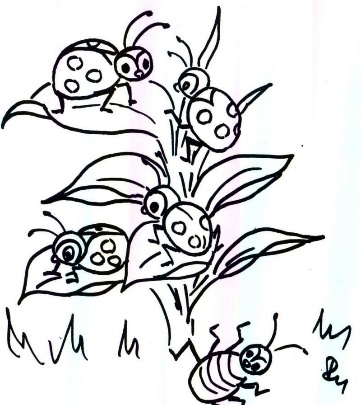 Až my peří sedereme,ušijeme podušku,aby se ti, milý broučku,pěkně spalo na lůžku.2.Babí léto poletuje,zimu nese v ranečku,sedneme si u kamínekv křišťálovém domečku.5.Postýlku ti vystelemepeřinami ze všech stran,celou zimu spáti budešhezky v teple jako pán.3.Budeme tam peří drátina bělounké hromádkya ty budeš vyprávěti,jaké umíš pohádky.6.Letí brouček na palouček:Pampelišky, půjdu k vám,až já budu z jara pánem,já vám mísu medu dám.